Copyright for Graduate Students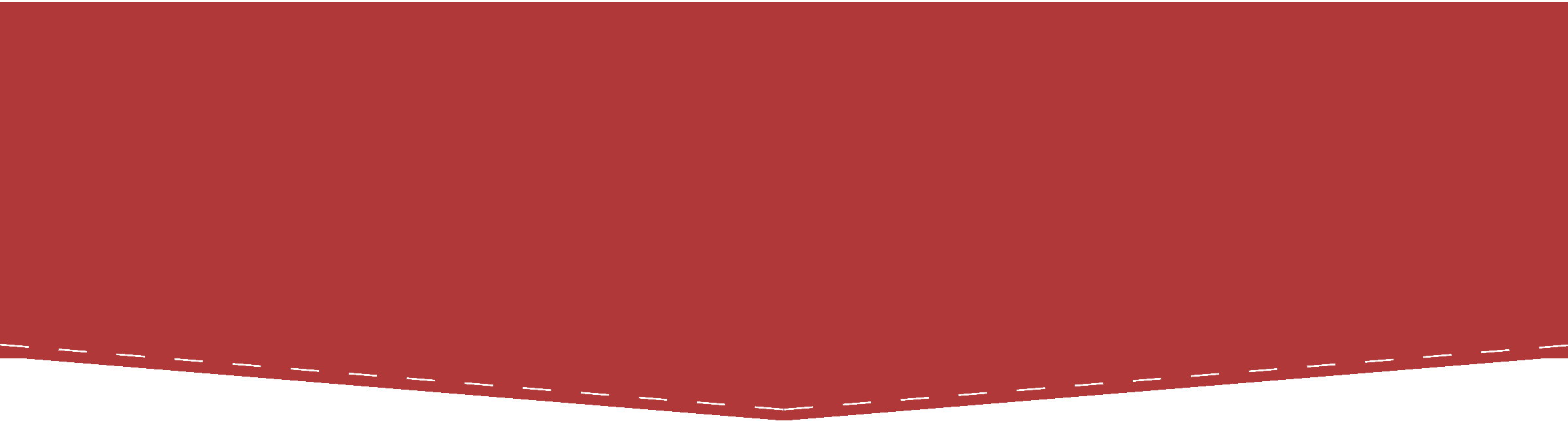 A Workshop ATTENTION GRADUATE STUDENTS!Are you interested in learning more about the copyright issues that may arise as you develop your scholarship?Would you like to understand what copyright is, how to work with copyrighted material, and ways that you can manage your own copyrights?
 If so, join ___________________ for this workshop on copyright for graduate students.We’ll help you understand how to navigate copyright issues so that you can focus on your scholarship.DATETIME PLACE INSTRUCTORFor more details, see [website] or email [email address].
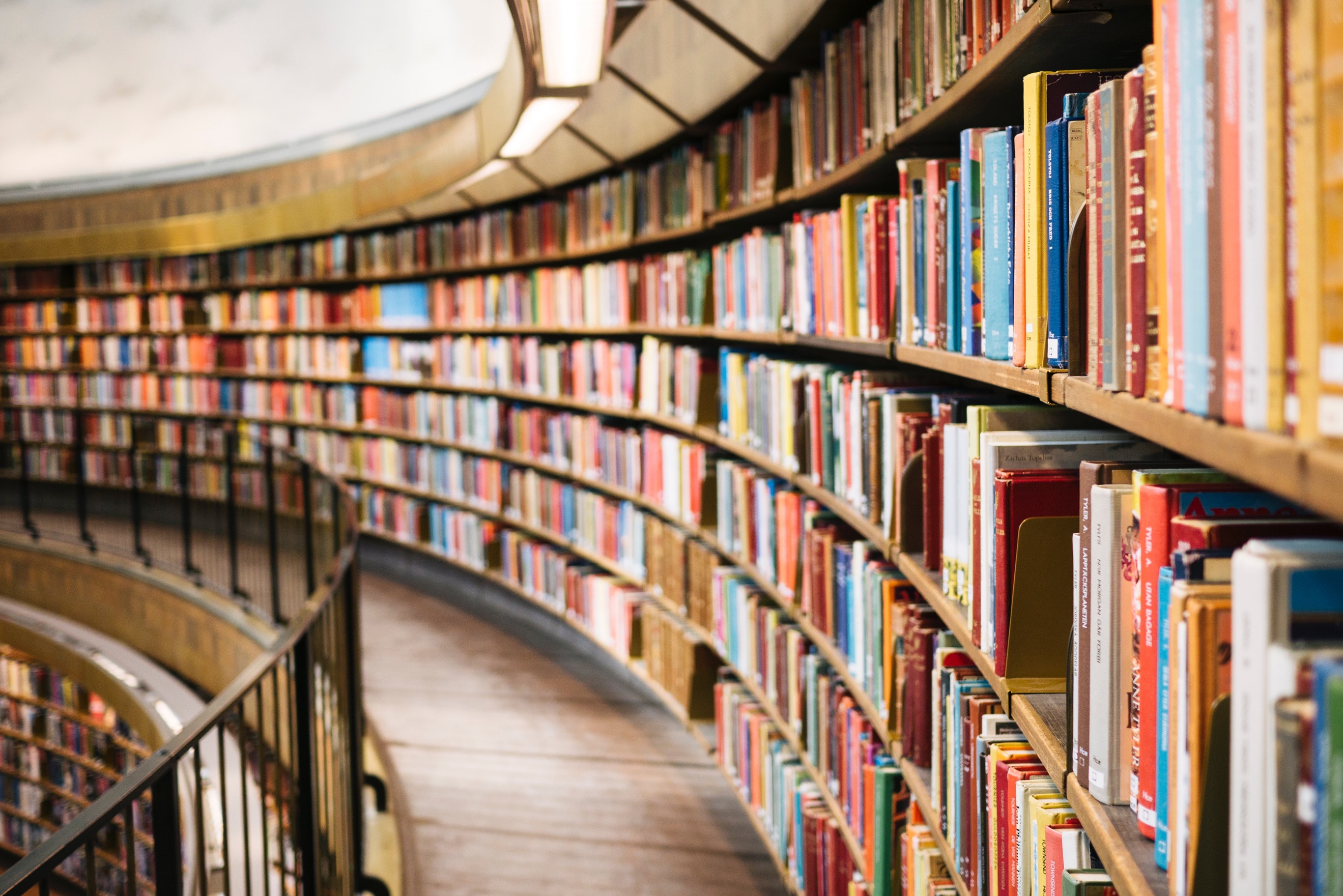 Photo by Susan Yin on Unsplash